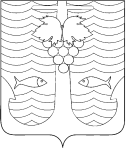 СОВЕТ ТЕМРЮКСКОГО ГОРОДСКОГО ПОСЕЛЕНИЯ ТЕМРЮКСКОГО РАЙОНАРЕШЕНИЕ № ___________ сессия   							          	____  созыва«___» ________________  года						        г. ТемрюкО внесении изменений в решение L сессии Совета Темрюкского городского поселения Темрюкского района II созыва от 19 июня 2012 года № 350 «Об утверждении Положения о бюджетном процессе вТемрюкском городском поселении Темрюкского района»В соответствии с Федеральным законом от 6 октября 2003 года №131-ФЗ «Об общих принципах организации местного самоуправления в Российской Федерации», Уставом Темрюкского городского поселения Темрюкского района в целях приведения муниципальных правовых актов в соответствие с Бюджетным кодексом Российской Федерации Совет Темрюкского городского поселения Темрюкского района решил:1. Внести в решение L сессии Совета Темрюкского городского поселения Темрюкского района II созыва от 19 июня 2012 года № 350 «Об утверждении Положения о бюджетном процессе в Темрюкском городском поселении Темрюкского района» следующие изменения: 1.1. абзац 9 пункта 1 статьи 34 «Особенности исполнения местного бюджета» Положения о бюджетном процессе в Темрюкском городском поселении Темрюкского района изложить в новой редакции: «перераспределение бюджетных ассигнований между разделами, подразделами, целевыми статьями, группами и подгруппами видов расходов классификации расходов бюджетов в пределах общего объема бюджетных ассигнований, предусмотренных решением о местном бюджете главному распорядителю средств местного бюджета на реализацию мероприятий муниципальных программ Темрюкского городского поселения Темрюкского района при условии, что увеличение объема бюджетных ассигнований по соответствующей классификации расходов бюджетов не превышает 10 процентов;».2. Администрации Темрюкского городского поселения Темрюкского района обеспечить официальное опубликование настоящего решения в периодическом печатном издании газете Темрюкского района «Тамань» и официально разместить на официальном сайте администрации Темрюкского городского поселения Темрюкского района в информационно – телекоммуникационной сети «Интернет».3. Контроль за выполнением решения возложить на заместителя главы Темрюкского городского поселения Темрюкского района А.В. Румянцеву и постоянную комиссию Совета Темрюкского городского поселения Темрюкского района по вопросам экономики, бюджета, финансов, налогов, земельных и имущественных отношений, распоряжению муниципальной собственностью (председатель В.С. Герман).         4. Решение Совета Темрюкского городского поселения Темрюкского района «О внесении изменений в решение L сессии Совета Темрюкского городского поселения Темрюкского района II созыва от 19 июня 2012 года № 350 «Об утверждении Положения о бюджетном процессе в Темрюкском городском поселении Темрюкского района» вступает в силу после официального опубликования и распространяет свое действие на правоотношения, возникшие с 1 января 2019 года.Глава Темрюкского городского поселенияТемрюкского района                                                                            М.В. ЕрмолаевПредседатель СоветаТемрюкского городского поселения Темрюкского района                                           				       О.С.Гусева«____» ___________________  года